

EXHIBITOR PACKET
ABOUTThe South Florida Science Center, together with the West Palm Beach Mayor’s Office of Sustainability invite you to take part in the annual e4 Life: Green, Health & Wellness Expo with a blended approach of both on-site and virtual aspects. Please refer to the e4 Life email for more information about the event. 							
WHY SUPPORT/PARTICIPATEShow the community your level of support in changing the way we all live to a better alternative green style Gain visibility through this community sponsored eventShare your products, services and ideas with event attendeesPromote your business through various marketing mediums and virtual sites   SEND YOUR APPLICATION AND PAYMENT BY July 1stth TO:	South Florida Science Center and Aquarium, INC.		Attn: Kristina Holt or Nicole Afanador	4801 Dreher Trail North	West Palm Beach, Florida 33405	T (561) 370-7740 F (561) 370-7725 E events@sfsciencecenter.org
CONTACT INFORMATIONBusiness/Organization Name _________________________________________________________________________________                             Address __________________________________________________________________________________________________                    City, State, Zip_____________________________________________________________________________________________          Website 					           _____________	______Email ____________________________________                                               

Contact Name				                        _________________Phone____________________________________                                               
Product/Service Provided ____________________________________________________________________________________                   

 




BOOTH INFORMATION - $50 
*Please see On-Site Guidelines in e4 Life EmailExhibitor booth includes: 6’ table, plaque with information that is provided by exhibitor, and any other additional items provided by exhibitor. Please be aware that if your table activity includes food the Science Center is a nut free facility. Also, balloons are prohibited.

 New Exhibitor & For Profit        Non-profit/Government Agency (please confirm with document/no payment necessary)		
 Payment to be applied from previous date            				 
Special Requests ______________________________________________________________________________________VIDEO CATEGORY:
 Water Conservation        Agriculture      Energy       Sustainable Merchandise (clothes, tools, etc)    Misc.


WAYS TO PARTICIPATE:
 Virtually ONLY        On-site ONLY      Both on-site and virtually      DROP OFF INFORMATION:*PLEASE REVIEW e4 LIFE EMAIL FOR MORE INFORMATION ABOUT GIVEAWAY ITEMS
If you are providing a giveaway item:Please drop off Mon - Fri between 10am-4pm/ Sat - Sun between 11am-5pmAsk for Kristina Holt or Nicole Afanador when you arrive.Deadline for drop off is July 3rd, 2020Tables will stay up for the month of July and giveaway items are on a first come first serve basis.

METHOD OF PAYMENT
Payment Amount____________		□Check/Money Order (check #__________)      □ VISA/MasterCard	□ Cash  	                        

Credit Card # 					                _____________Exp. Date	______________CVV__________                           Signature 			_____________________________________                                    






GUIDELINES & RULES1. The South Florida Science Center and Aquarium has the right to deny any exhibitor a booth space whose exhibit, product or service does not align with the mission of the South Florida Science Center and Aquarium.2. If any additional materials, such as your own linen or signage, are brought in please come to pick up your items 
August 2nd- August 5th. If you need additional time, please contact Kristina or Nicole. 5. Please submit all applications within due dates.
6. By signing below you understand that in an effort to Go Green we prohibit the use of latex balloon, plastic straws, and single use plastics.             I have read, understand, and agree to follow the Guidelines & Rules for the 2020 South Florida Science Center and Aquarium’s
 e4 Life Expo as described in the application.Signed: 										Date: 	___________________________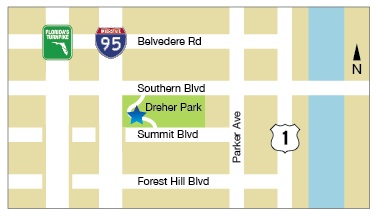 